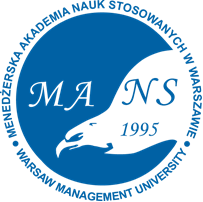 ………………………………………………………….              		 Pieczątka miejsca     	studenckich praktyk zawodowych  …………………………………, ……………………  						          Miejscowość                                      DataOŚWIADCZENIEŚwiadoma/y odpowiedzialności oświadczam, iż spełniam wymogi określone w Regulaminie Studenckich Praktyk Zawodowych na kierunkach studiów o profilu praktycznym w MANS 
w Warszawie dla zakładowego opiekuna praktyk, tj.:a) posiadam potwierdzone właściwymi dokumentami kwalifikacje zawodowe, zgodne z kierunkiem kształcenia studenta odbywającego praktykę zawodową; b) mój zakres obowiązków i kompetencji jest zgodny z kierunkiem kształcenia studenta odbywającego praktykę zawodową; c) posiadam co najmniej 2 letnie doświadczenie zawodowe, zgodne z kierunkiem kształcenia studenta odbywającego praktykę zawodową d) posiadam aktualne zaświadczenie odbycia szkolenia bhp i okresowych badań.     …………….…………………………………………………  (czytelny podpis zakładowego opiekuna praktyk)